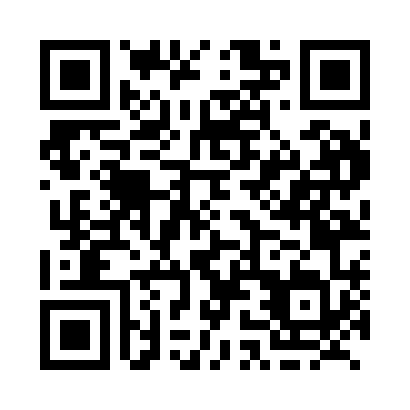 Prayer times for Geary, New Brunswick, CanadaMon 1 Jul 2024 - Wed 31 Jul 2024High Latitude Method: Angle Based RulePrayer Calculation Method: Islamic Society of North AmericaAsar Calculation Method: HanafiPrayer times provided by https://www.salahtimes.comDateDayFajrSunriseDhuhrAsrMaghribIsha1Mon3:415:401:306:549:1911:182Tue3:425:411:306:539:1911:183Wed3:435:421:306:539:1911:174Thu3:445:421:316:539:1811:165Fri3:455:431:316:539:1811:156Sat3:465:441:316:539:1811:157Sun3:485:441:316:539:1711:148Mon3:495:451:316:539:1711:139Tue3:505:461:316:539:1611:1210Wed3:525:471:316:529:1611:1111Thu3:535:481:326:529:1511:0912Fri3:545:491:326:529:1411:0813Sat3:565:501:326:519:1411:0714Sun3:575:501:326:519:1311:0615Mon3:595:511:326:519:1211:0416Tue4:015:521:326:509:1111:0317Wed4:025:531:326:509:1111:0118Thu4:045:541:326:499:1011:0019Fri4:055:551:326:499:0910:5820Sat4:075:561:326:489:0810:5721Sun4:095:571:326:489:0710:5522Mon4:105:581:326:479:0610:5423Tue4:126:001:326:479:0510:5224Wed4:146:011:326:469:0410:5025Thu4:166:021:326:469:0310:4826Fri4:176:031:326:459:0210:4727Sat4:196:041:326:449:0010:4528Sun4:216:051:326:448:5910:4329Mon4:236:061:326:438:5810:4130Tue4:246:071:326:428:5710:3931Wed4:266:091:326:418:5510:37